ФЕСТИВАЛЬ ВИНА ОКТЯБРЬ, 2019 ТУРИСТИЧЕСКОЕ АГЕНТСТВО ”ODISEU”предлагает:от 200 евро/человек/пакетВКЛЮЧИТЕЛЬНО1-день- приезд и заселение в Пансионате «Odiseu» ****, Вадул-луй-Водэ, Днестровский парк, расположенный в 25 km от города Кишинев.- Ужин.2-день- Завтрак- Экскурсия по Кишиневу, дегустация вин на ПРАЗДНИКЕ ВИНА.- Ужин.3-день- Завтрак- Экскурсия с посещением Vizitarea Замка Манук Бей и Замка Мими с дегустацией вин и обед.- Ужин.4-день- Завтрак- Экскурсия с посещением Монастырей Кэприяна и Хынку. Посещение винодельни «Мигдал» в селе Кожушна с дегустацией и обедом.- Ужин.5-день- Завтрак- Экскурсия с посещением Археологического Комплекса «Старый Оргеев»,  посещение «Подземного Города Криково» с дегустацией вин.- Ужин.6-день- Завтрак - Свободное время для шопинга в Кишиневе- Прощальный ужин с музыкальной программой и цыганским ансамблем.7–день- Завтрак- Выезд.Цена проживание 6 ночей с Завтраком и Ужином -  200 евро/человек.Цена  проживание 6 ночей + 3 разовое питание (Завтрак Обед Ужин)  + экскурсии по программу -  390 евро/чел. (группа 20 + 1 человек бесплатно)Переезд с аэропорта и обратно -  150 euroP.S. вышеуказанная программа не обьязательна. Экскурсии выбираются по возможностям и желанию. Цена каждой экскурсии смотрите ниже.ДиректорТатьяна РешетникЦЕНЫ ЭКСКУРСИЙ ПО МОЛДОВЕи дополнительных услуг группы в 20 человекЭкскурсия по городу Кишинев и посещение винодельни «Подземный Город Крикова» по программу  «Престиж» с дегустацией вин.                                               -  50 евро/чел 2. Экскурсия с посещением Исторического Комплекса Сахарна + обед                                                                                 -  25 евра/pers3. Экскурсия по Монастырям Хынку и Кэприяна + обед       -  30 евро/чел4. Экскурсия с посещением винодельни Кожушна с дегустацией вин + обед                                                                       -  35 евро/чел5. Экскурсия по Археологическому Комплексу «Старый Оргеев» и пикник                                                                    -  25 евро/чел6. Экскурсия с посещением Сорокской Крепости и Моностыря Рудь + обед                                                            -  40 евро/чел7. Экскурсия с посещением Резервации Кодру и Музея «Флора и Фауна Молдовы» и обед в лоне природы в Кодрах Молдовы                                                         - 25 евро/чел8. Экскурсия с посещением винодельни «Подземный город Милештий Мичь»Vizitarea” с дегустацией вин                                                                         -   55 евро/чел9. Экскурсия с посещением Замка Мими + обед                     -    35 евро/чел10. Сауна                                                                                - 20 евро/1 час/8 челПРОГРАММА ТУРИСТИЧЕСКИХ ПОЕЗДОК ПО МОЛДОВЕ Экскурсия по городу Кишинев:Исторический Центр – Церковь Мазараке – Бульвар Возрождения – “Цветочный городок возле Кафедрального парка”- Бульвар Штефана Великого – Алеея Классиков национальной литературы –Национальный Театр Оперы и Балета – Парламент и Президентство Республики Молдова – Национальный Музей Изобразительных Искусств – Медицинский Университет – Музей Истории и Этнографии – Государственный Университет Молдовы – Парк «Мельничная долина» – Телецентр –  Концерн «Молдова Фильм» - Мемориал Героям – Бульвар Дачия – Зоопарк –Ботанический сад – Врата Города – Бульвар Траяна – Железнодорожный вокзал – Площадь ООН – Ремесленный центр – Органный зал – Бульвар Штефана Великого – Площадь Великого Национального Собрания – Триумфальная Арка – Кафедральный Собор.
Всего - 30 km.        
                                             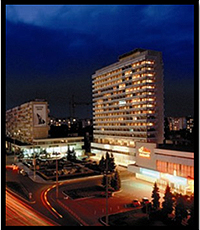 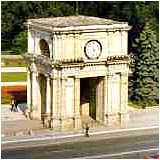 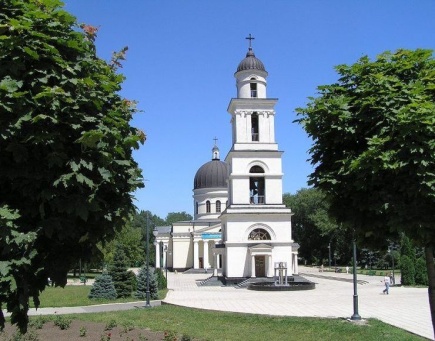 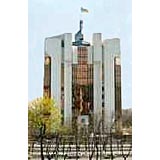 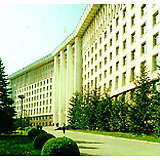 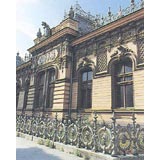 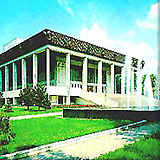 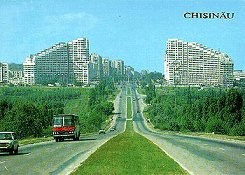 Общее время  – 3 часа (прибавится время на посещения музеев)Экскурсия с посещением винодельни «Подземный Город Крикова» с дегустацией винЗдесь расположен настоящий город виноделов с улицами, дегустационными залами, складами и.т.д. По подземным улицам, "Cabernet", "Feteasca", "Pinot", могут проехать автобусы с туристами в сопровождении профессиональных гидов.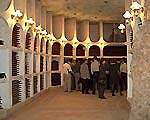 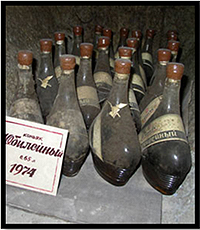 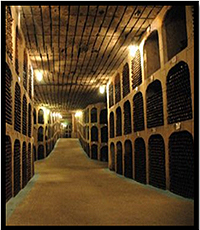 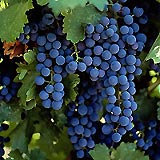 Экскурсия с посещением Исторического Комплекса Сахарна                          Основные цели для посещения: монастырский скит, водопады, привлекательные пейзажи Днестра, расположенные к северу от Кишинева, на правом берегу реки Днестр, монастырь Святой Троицы в Сахарны по праву считается одним из крупнейших центров религиозного паломничества в Молдове.Расстояние от Кишинева: 125 кm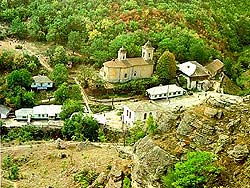 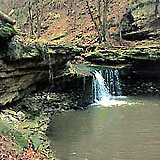 4. Экскурсия по Монастырям Хынку и Кэприяна 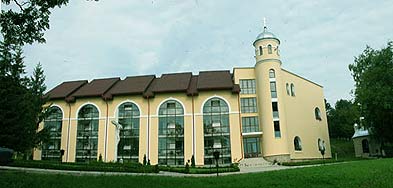 Монастырь Хынку   Ранее известен как монастырь Святой Параскивы, в 1990 году, монастырь  восстанавливается и становится активным. А по качеству организации и по количеству посетителей, является одним из самых важных среди Молдавских монастырей. Вокруг монастыря много источников, один из которых отличается повышенной минерализацией.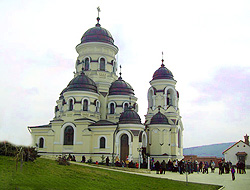 Монастырь Кэприяна  Будучи одним из старейших монастырей Молдовы и расположенный в самом сердце живописного Кодра, монастырь Кэприана изначально был построен полностью из дерева. В 1989 году монастырь вновь открылся в числе первых и очень быстро стал одним из символов национального возрождения.5. Экскурсия с посещением винодельни Кожушна с дегустацией вин      В настоящее время производятся около 10 наименований вин которые пользуются   большой популярностью, благодаря высочайшему качеству. Настоящие жемчужины, которые венчают работу виноделов этого места - это вина достойные высочайшей оценки специалистов, "Думбрава дин Кожушна" и "Кожушна". Вы даже можете попробовать их в «Каменном зале» или «Белом европейском зале», где вас любезно приглашают гостеприимные хозяева.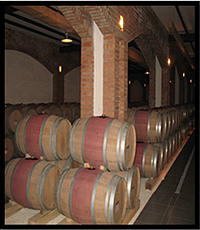 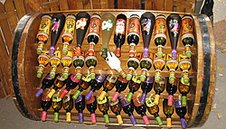 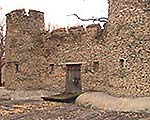 6. Экскурсия по Археологическому Комплексу «Старый Оргеев» Самая посещаемая туристическая достопримечательность - «Старый Оргеев». Комплекс расположен в скалистом ущелье глубиной более 200 м от реки Рэут.Здесь вы найдете музейный комплекс 14-16 веков, который представляет с собой следы единственного средневекового города в Молдове.Расстояние от Кишинева: 60 кm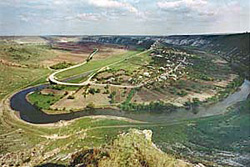 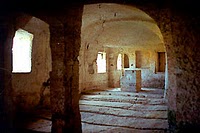 7. Экскурсия с посещением Сорокской Крепости и Моностыря Рудь  Сорокская Крепость расположена в центре города Сорока, примерно к северу от Кишинева. В средневековый период крепость была частью обширной оборонительной системы Молдовы. В живописной долине, на территории национального парка Рудь-Арионешть (около 200 км от Кишинева), находится монастырский ансамбль Святой Троицы, построенный во второй половине восемнадцатого века. Основным элементом этого ансамбля является одноименная церковь, построенная в 1772 году.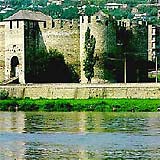 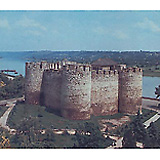 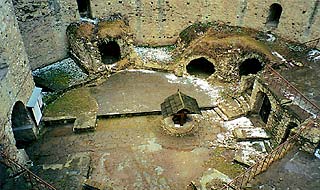 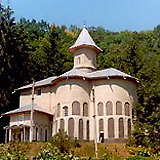 8. Экскурсия с посещением Резервации Кодру и Музея «Флора и Фауна Молдовы»Rezervaţie Silvică, organizată în 1971, în baza ocolului silvic Lozova, Străşeni. Suprafaţa totală a rezervaţiei este de 5177 ha. Are scopul de a prezerva pădurile de tipul celor din Europa Centrală. Este situată la o distanţă de 49 km de Chisinâu.Rezervaţia „Codru” este un veritabil laborator ştiinţific, dar şi un tezaur naţional, ce păstrează un valoros genofond floristic şi faunistic. 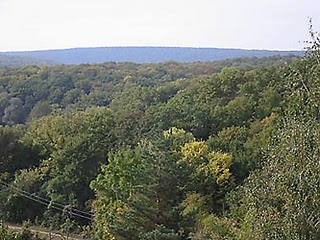 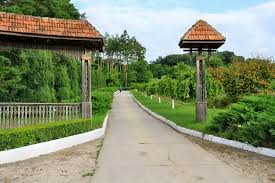 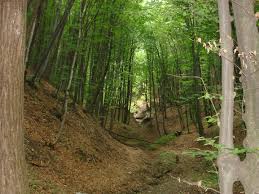 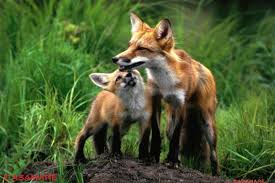 9. Экскурсия с посещением винодельни «Подземный город Милештий Мичь» с дегустацией«Подземный город Милештий Мичь» расположен в 20 км к югу от Кишинева в селе Милештий Мичь. Постоянная температура + 12 ... + 14 ° С и высокая влажность способствуют сохранению и созреванию вин высшего качества. Коллекция вин насчитывает более 2 миллионов бутылок. Выяснилось, что виноград, собранный с виноградников в окрестностях деревни Милештий Мичь, обладает особыми качествами.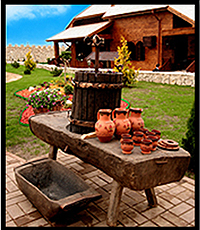 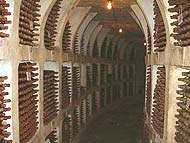 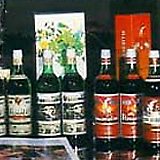 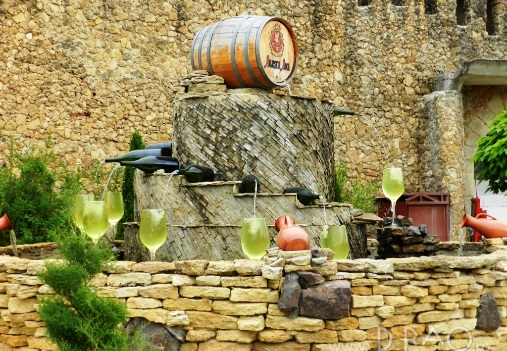 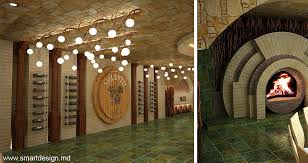 10. Экскурсия с посещением Замка Мими с дегустациейCastel Mimi – первоклассный производитель вина с богатой историей. Признанные эксперты создают неповторимые напитки по старинным рецептам, разработанным более 100 лет назад, лично Константином Мими - последним губернатором Бессарабии.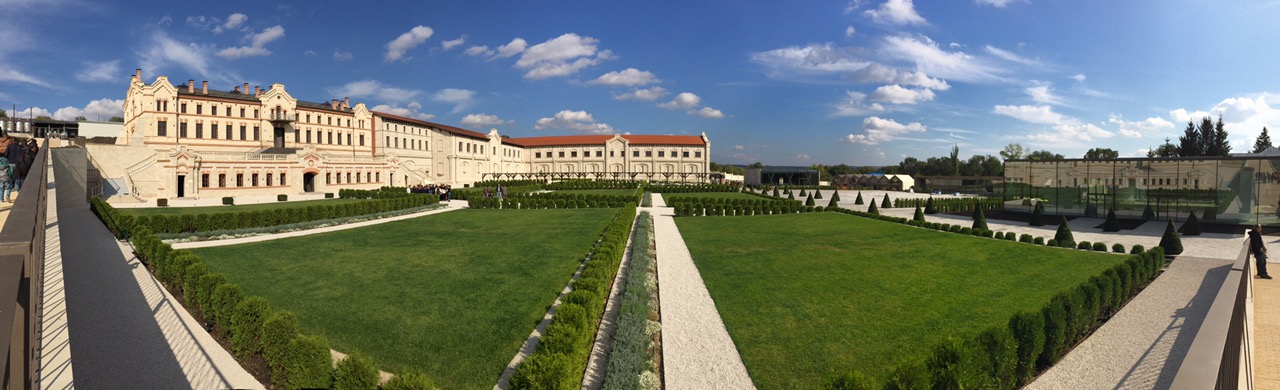 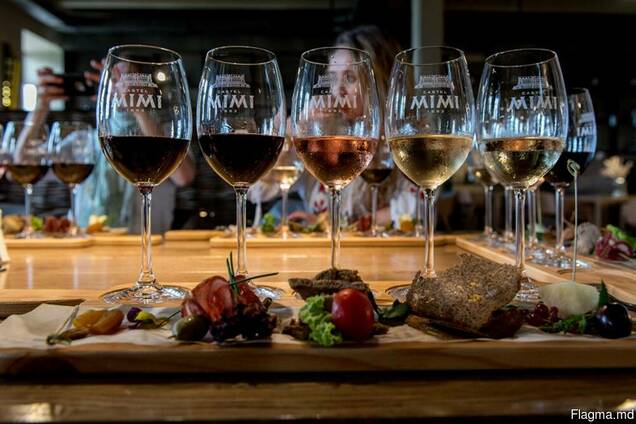 